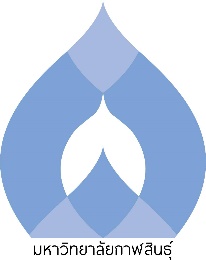 บัณฑิตศึกษา  คณะเทคโนโลยีการเกษตรมหาวิทยาลัยกาฬสินธุ์ แบบขอส่งเค้าโครงวิทยานิพนธ์ ฉบับแก้ไข.............................................ชื่อนักศึกษา …………………………………………… รหัสนักศึกษา ……………………………………………นักศึกษาหลักสูตรวิทยาศาสตรมหาบัณฑิต สาขาวิชา……………………………………………	 ภาคปกติ	 ภาคสมทบ1.  ตามมติที่ประชุมคณะกรรมการสอบเค้าโครงวิทยานิพนธ์ 	ครั้งที่ ……… เมื่อวันที่ …….. เดือน …………………….. พ.ศ. ……….ขณะนี้ ข้าพเจ้าได้ดำเนินการแก้ไขตามมติที่ประชุมแล้ว จึงขอส่งเค้าโครงวิทยานิพนธ์ฉบับแก้ไข จำนวน  1  ฉบับ2.  คณะกรรมการสอบเค้าโครงฯ ได้ดำเนินการตรวจสอบการแก้ไขเค้าโครงฯให้เป็นไปตามมติที่ประชุมของคณะกรรมการแล้วลงชื่อ....................................................................ประธานกรรมการ                                                    (..........................................)			ลงชื่อ....................................................................กรรมการ                                                    (..........................................)			ลงชื่อ....................................................................กรรมการ                                                    (..........................................)			ลงชื่อ....................................................................กรรมการและเลขานุการ                                                    (..........................................)3. ความเห็นของประธานกรรมการบริหารหลักสูตร	  เห็นชอบ	  เห็นชอบโดยให้มีการแก้ไขเพิ่มเติมดังนี้.................................................................................................................................................................................................................... .................................................................................................................................................................................................................... .................................................................................................................................................................................................................... ลงชื่อ.........................................................................(..........................................)ประธานกรรมการบริหารหลักสูตรวันที่ …….. เดือน …………………….. พ.ศ. ……….4. ความเห็นของงานบริการการศึกษาและวิจัย	  เห็นชอบ	  เห็นชอบโดยให้มีการแก้ไขเพิ่มเติมดังนี้.................................................................................................................................................................................................................... .................................................................................................................................................................................................................... ....................................................................................................................................................................................................................     ลงชื่อ.........................................................................(...........................................................)รองคณบดี งานบริการการศึกษาและวิจัยวันที่...........เดือน.....................................พ.ศ..................5.  ความเห็นของคณบดี	  เห็นชอบ	  เห็นชอบโดยให้มีการแก้ไขเพิ่มเติมดังนี้.................................................................................................................................................................................................................... .................................................................................................................................................................................................................... ....................................................................................................................................................................................................................     ลงชื่อ.........................................................................(............................................................)คณบดีคณะเทคโนโลยีการเกษตรวันที่...........เดือน.....................................พ.ศ..................หมายเหตุ  นักศึกษาต้องดำเนินการแก้ไขให้ถูกต้องและนำส่งฝ่ายบัณฑิตศึกษาภายในเวลาไม่เกิน 60 วัน หลังจากสอบเค้าโครงแล้วลงชื่อ  .....................................................  นักศึกษาลงชื่อ...............................................อาจารย์ที่ปรึกษาวิทยานิพนธ์หลัก(..........................................)วันที่........เดือน..........................พ.ศ.................(..........................................)ลงชื่อ...............................................อาจารย์ที่ปรึกษาวิทยานิพนธ์ร่วม(..........................................)ลงชื่อ...............................................อาจารย์ที่ปรึกษาวิทยานิพนธ์ร่วม(..........................................)   วันที่........เดือน..........................พ.ศ...............   วันที่........เดือน..........................พ.ศ...............   วันที่........เดือน..........................พ.ศ...............   วันที่........เดือน..........................พ.ศ...............   วันที่........เดือน..........................พ.ศ...............